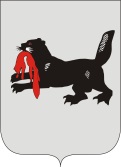 ИРКУТСКАЯ ОБЛАСТЬСЛЮДЯНСКАЯТЕРРИТОРИАЛЬНАЯ ИЗБИРАТЕЛЬНАЯ КОМИССИЯг. СлюдянкаО заверении списка кандидатов по многомандатным избирательным округам № 1, 2, 3 выдвинутых избирательным объединением Слюдянским местным отделением КПРФ при проведении выборов депутатов Думы Слюдянского городского поселения Слюдянского районаРассмотрев документы, представленные для заверения списка кандидатов по многомандатным избирательным округам № 1, 2, 3 выдвинутых избирательным объединением Слюдянским местным отделением КПРФ, при проведении выборов депутатов Думы Слюдянского городского поселения Слюдянского района, Слюдянская территориальная избирательная комиссияРЕШИЛА:1. Заверить список кандидатов в депутаты Думы Слюдянского городского поселения Слюдянского района по многомандатным избирательным округам № 1, 2, 3 в количестве 15 человек, выдвинутых в установленном порядке избирательным объединением Слюдянским местным отделением КПРФ. 2. Выдать настоящее решение с копией заверенного списка, указанного в пункте 1 решения, уполномоченному представителю данного избирательного объединения в течение одних суток. 3. Направить настоящее решение с копией заверенного списка (заверенными выписками из списка), указанного в пункте 1 решения, в соответствующие окружные избирательные комиссии в течение одних суток.Председатель комиссии                      		           	Г.К. КотовщиковСекретарь комиссии                                                                  Н.Л. ТитоваР Е Ш Е Н И ЕР Е Ш Е Н И Е19 июля 2017 года№ 35/174 